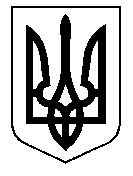 ТАЛЬНІВСЬКА РАЙОННА РАДАЧеркаської областіР  І  Ш  Е  Н  Н  Я 05.11.2013                                                                                     № 23-13/VIПро надання дозволу відділу освіти райдержадміністрації на передачу в оренду частини приміщень шкільних котелень Зеленьківської, Мошурівської ЗОШ І-ІІІ ступенів Тальнівської районної ради Керуючись пунктом 19 частини 1 статті 43, статтею 59 Закону України «Про місцеве самоврядування в Україні», рішенням районної ради від 21.08.2012 № 15-3 «Про оренду комунального майна району», Законом України «Про оренду державного та комунального майна», враховуючи висновки постійної комісії районної ради з питань управління комунальною власністю, утримання житлово-комунального господарства, транспорту, зв’язку, торговельного і побутового обслуговування населення та комісії з питань планування, бюджету і фінансів, заслухавши інформацію начальника відділу освіти Тальнівської райдержадміністрації Синьогуба В.М.  районна рада ВИРІШИЛА:       	1. Надати дозвіл відділу освіти райдержадміністрації на передачу в оренду частини приміщень шкільних котелень для встановлення котлів на альтернативному паливі з надання послуг по опаленню:        	1.1. Зеленьківської загальноосвітньої школи І-ІІІ ст. Тальнівської районної ради  площею 21,6 кв.м., яка знаходиться за адресою вул.Шевченка, буд.1,село Зеленьків; 	1.2. Мошурівської загальноосвітньої школи І-ІІІ ст. Тальнівської районної ради площею 28,8 кв.м., яка знаходиться за адресою вул.Першотравнева, буд.3, село Мушурів.	2. Доручити відділу освіти районної державної адміністрації передати в оренду вказані приміщення в п.1.1 та п.1.2 відповідно до вимог чинного законодавства та надати районній раді копію договору в 5-денний термін після його укладення. 	3. Контроль за виконанням рішення покласти на постійну комісію районної ради з питань управління комунальною власністю, утримання житлово-комунального господарства, роботи транспорту, зв’язку, торговельного та побутового обслуговування населення та з питань планування, бюджету і фінансів.Голова районної ради                                                                  В.Глухенький